PNĄCZA NASZYCH LASÓWŚrodki dydaktyczne: ołówki, kredki, klucz do oznaczania roślin, lupaPrzebieg ćwiczenia:Korzystając z klucza do oznaczania roślin odszukaj w terenie dwa gatunki pnączy:- bluszcz pospolity,- chmiel zwyczajny2. Zaobserwuj w jaki sposób chmiel oraz bluszcz wspinają się na inne rośliny. Z poniższego zestawu określeń wybierz te, które pasują do danej rośliny i wpisz w odpowiednie miejsca tabeli.„owija się spiralnie wokół pnia” 	„wciska się w szczeliny kory” 	„owija się wokół gałęzi” 	„zaczepia się o korę korzeniami czepnymi” 		„oplata cały krzew” 	„zwiesza się z jednej gałęzi na drugą” 	„sięga szczytami pędów w kierunku sąsiednich gałęzi” 	„owija się wokół własnych pędów” 		„zaczepia się szorstkimi wyrostkami na liściach” „zaczepia się szorstkimi wyrostkami na pędach”3. Przyjrzyj się uważnie oznaczonym roślinom. Na zamieszczonych rysunkach zamaluj na czerwono te elementy rośliny, dzięki którym mogą piąć się w górę.Zwróć uwagę na liście bluszczu zwyczajnego, zarówno pędu kwitnącego (owocującego) jaki i niekwitnącego (nieowocującego)Narysuj liść osadzony na pędzie nieowocującym (płonnym) i liść na pędzie kwitnącymiść z pędu nieowocującego					liść z pędu kwitnącego5. Zaobserwowane zjawisko to heterofilia. Napisz definicję wyjaśniającą to pojęcie.Heterofilia to ……………………………………………………………………………..……………………………………………………………………………………………bluszcz pospolitychmiel zwyczajny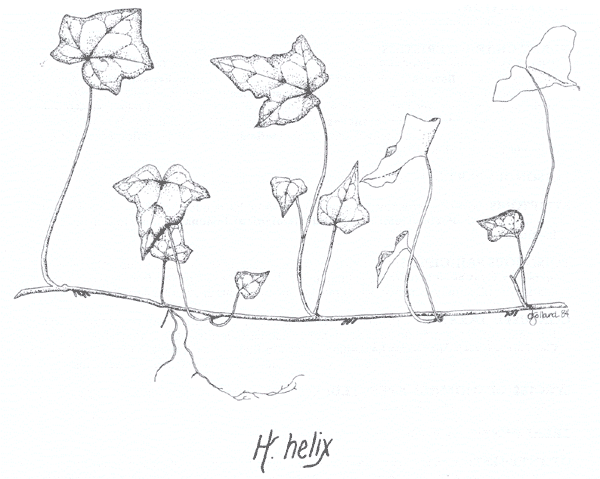 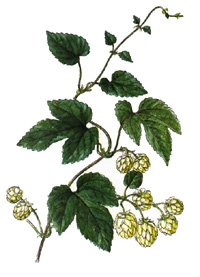 